FORM OF APPLICATION FOR: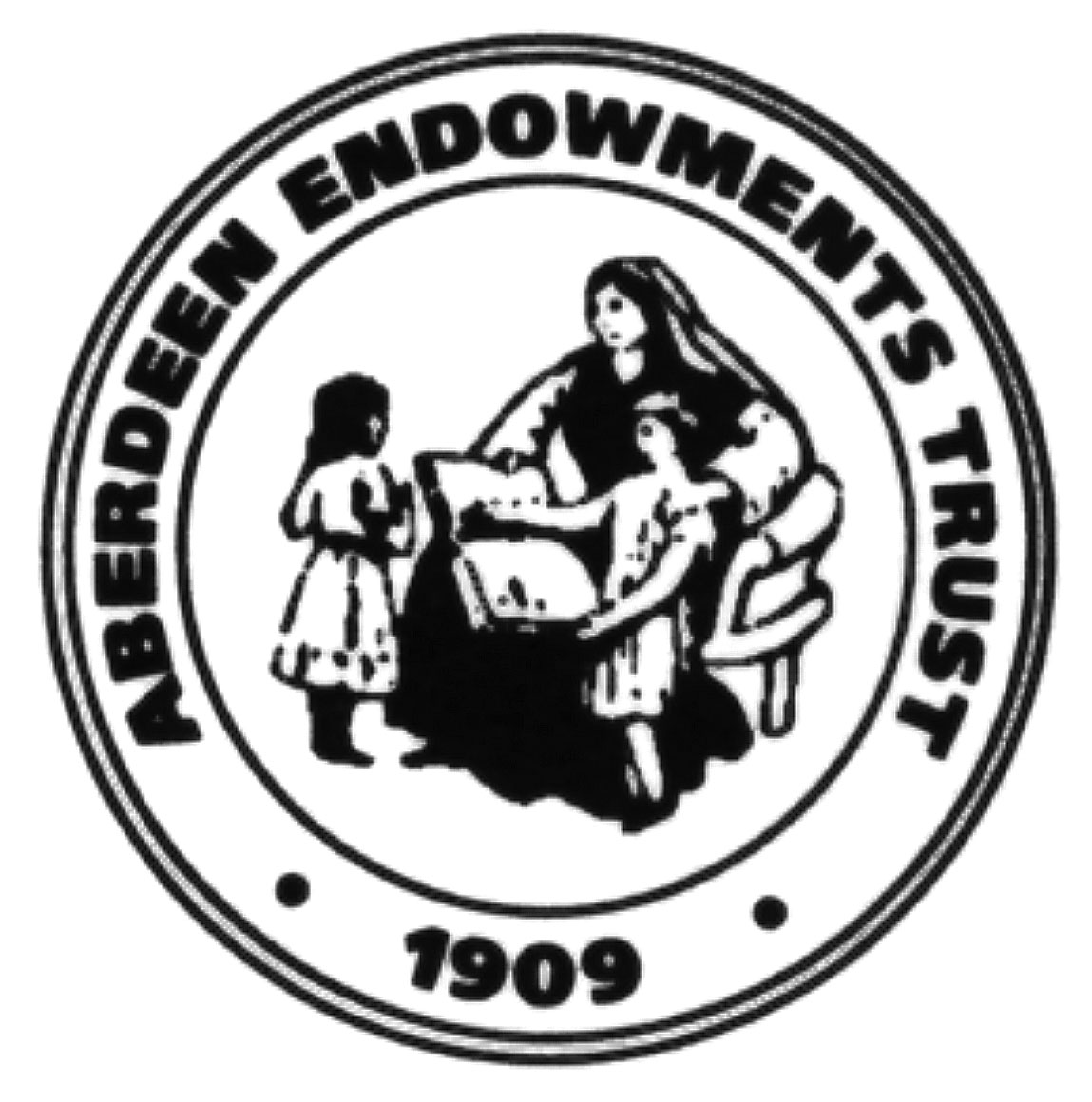 NB.   “No expenditure may be incurred by the Trust in relief of expenditure which would, in the absence of 	the endowment, be incurred from another fund.  The applicant, must, therefore, previously have 	made application to any other body having power to make a grant.”IF YOU ARE NOT IN RECEIPT OF TAX CREDITS PLEASE PROVIDE AN EXPLANATIONNote:  The Trustees may require production of evidence relating to incomeI hereby declare that the abovementioned particulars are correct and that the purposes stated on this form will be fulfilled if a grant is made.Signature of Applicant: ............................................................................................................Date: ..........................................................Please return this form, when completed to:The Clerk, Aberdeen Endowments Trust, 19 Albert Street Aberdeen AB25 1QFPlease see the attached notes relating to residency requirements to qualify for an award from the TrustABERDEEN ENDOWMENTS TRUSTNotes for applicants:It is essential that the fullest information be provided in the application form otherwise the processing will be delayed.  In particular, applicants should provide all the relevant information on educational qualifications, course to be attended, estimated expenditure and income.Where a married person makes application to the Trust, the income of his or her spouse must be declared.Any other information should be supplied, if necessary, on a separate sheet.Attendance on a previous course should be stated, and reasons given for non-completion, where applicable.Applications must not be submitted until confirmation of a place at a University or Central Institution has been obtained, or until details of other grants, etc., can be supplied.  Applications should be lodged in the year in which the expenditure is to be incurred, or prior to the commencement of a Session.Residential QualificationsApplicants must satisfy one of the following requirements:-(a)	that he or she was born and brought up in the City and is still ordinarily 	resident there.(b)	that he or she was born in the City of parents who are still ordinarily resident 	there, although the person making the application may be resident elsewhere.Additionally, applications may be considered from such other persons who, in the opinion of the Trustees, are ordinarily resident in the City.It should be noted that residence in the City wholly or mainly for the purpose of obtaining further Education, by a person normally resident elsewhere, does not qualify.In applications from organisations or societies, a majority of the members should belong to the City of Aberdeen.Note:	The City of Aberdeen refers to the former City and Royal Burgh of Aberdeen, including those areas added following extensions of the boundary in 1970, but excluding the areas added as a result of the reorganisation of Local Government at 16th May 1975, (eg. Does not include Bridge of Don, Dyce, Bucksburn, Kingswells, Cove and parts of Altens, Cults and beyond).Your personal data will be used solely in connection with this application for a grant from the Aberdeen Endowments Trust. Any original documents sent with your application will be returned to you.FOR OFFICE USE ONLYIA Post-Graduate ScholarshipSection 33Date of MeetingIIA Travel ScholarshipSection 34Income:IIIA Travel GrantSection 35Income:IVA Grant for Adult EducationSection 41CircsVA Grant for Education in the Visual ArtsSection 42CircsVIA Grant for Education in MusicSection 43CircsVIIA Grant for Tuition or Private Study in DramaSection 44Prev. AwardsVIIIEducational Experiments and ResearchSection 45Prev. AwardsIXGrants for Second or Subsequent DegreesSection 46Prev. AwardsXGrants for Further or Higher EducationSection 47This Award:X1Bursaries for Further or Higher EducationSection 48This Award:1.Full Name of ApplicantAge:2.Status (circle as relevant) married/with partner/widowed/separated/divorced/single/dependent on parentsStatus (circle as relevant) married/with partner/widowed/separated/divorced/single/dependent on parentsStatus (circle as relevant) married/with partner/widowed/separated/divorced/single/dependent on parentsStatus (circle as relevant) married/with partner/widowed/separated/divorced/single/dependent on parents3.HomeAddressPost Code4.How long has the applicant lived there?How long has the applicant lived there?Daytime Telephone NumberDaytime Telephone Number5Email address:Email address:Home:Mobile:Home:Mobile:6.PREVIOUS/OTHER PLACES OF RESIDENCE AND PERIODSPREVIOUS/OTHER PLACES OF RESIDENCE AND PERIODSPREVIOUS/OTHER PLACES OF RESIDENCE AND PERIODSPlace of ResidenceFromTo(a)(b)(c)(d)(e)7.Present address of parents, if alive8.COURSE FOR WHICH FINANCIAL ASSISTANCE IS SOUGHT(a)Name of University, Central Institution, College etc which the applicant wishes to attend(b)Educational purpose for which a grant is desired, including particulars of any course of study (qualification), length of course and form of study. Eg full-time, part-time distance learning etc.(c)When does/did the course start? (month and year)(d)State entry qualifications required, if not already in attendance9.What profession, vocation or employment has the applicant in view?10.ESTIMATED EXPENDITUREAmount(a)Fees(Are fees being paid? – YES/NO )  If YES by whom?(Are fees being paid? – YES/NO )  If YES by whom?(b)Books and Stationery(c)Equipment and materials(d)Other costs – itemise11.SCHOOL EDUCATION(a)School last attended(b)Date of Leaving(c)Subject and certificates obtained12.EDUCATION SINCE SCHOOLEDUCATION SINCE SCHOOL(1)(2)(3)(a)Name of Educational Institution(b)Length of Course(c)Date of Leaving(d)Qualifications Obtained13.EMPLOYMENTIf applicant has been in employment, give particulars and dates, including salary or wage(a)Current(b)(c)(d)14.Will Employer continue to pay applicant during course of study?  YES/NOIf YES state amount15.GRANTSHas the applicant submitted an application for a grant for the purposes stated on this form to:Amount of Grant(if awarded)(a)Local Authority?(Give Name)(b)Scottish Office Education Department?(c)Any other Trust or Body?(Give Name)16FINANCIAL CIRCUMSTANCES(Please leave no question unanswered – state “nil” where there is no income)Please state whether income is annual, monthly or weeklyFINANCIAL CIRCUMSTANCES(Please leave no question unanswered – state “nil” where there is no income)Please state whether income is annual, monthly or weeklyFINANCIAL CIRCUMSTANCES(Please leave no question unanswered – state “nil” where there is no income)Please state whether income is annual, monthly or weeklyFINANCIAL CIRCUMSTANCES(Please leave no question unanswered – state “nil” where there is no income)Please state whether income is annual, monthly or weeklyDependent on Parents  YES/NOIf applicant is dependent on parents, please complete ALL columnsDependent on Parents  YES/NOIf applicant is dependent on parents, please complete ALL columnsDependent on Parents  YES/NOIf applicant is dependent on parents, please complete ALL columnsDependent on Parents  YES/NOIf applicant is dependent on parents, please complete ALL columnsApplicant IncomeParental IncomeFatherParental IncomeMother(a)Gross Personal Income(b)Gross Personal Pension(c)Partner’s Gross Income/Pension(d)Income from Interest/Investments(e)Separation/Maintenance Allowance received(f)Child Benefit(g)Social Security Benefit (DLA)(h)Social Security Benefit (Other)(i)Working Tax/Child Tax Credit(j)Others (Please Specify)17.If you are NOT Dependent on your Parents State your Totally Dependent Sons and DaughtersIf you ARE Dependent on your Parents, also State any Totally Dependent Brothers and Sisters If you are NOT Dependent on your Parents State your Totally Dependent Sons and DaughtersIf you ARE Dependent on your Parents, also State any Totally Dependent Brothers and Sisters If you are NOT Dependent on your Parents State your Totally Dependent Sons and DaughtersIf you ARE Dependent on your Parents, also State any Totally Dependent Brothers and Sisters If you are NOT Dependent on your Parents State your Totally Dependent Sons and DaughtersIf you ARE Dependent on your Parents, also State any Totally Dependent Brothers and Sisters NameAgeSchool or College AttendedBursary or Income Received(a)(b)(c)18.Have you Previously received an award from this Trust?   YES/NOIf YES, state when and how much